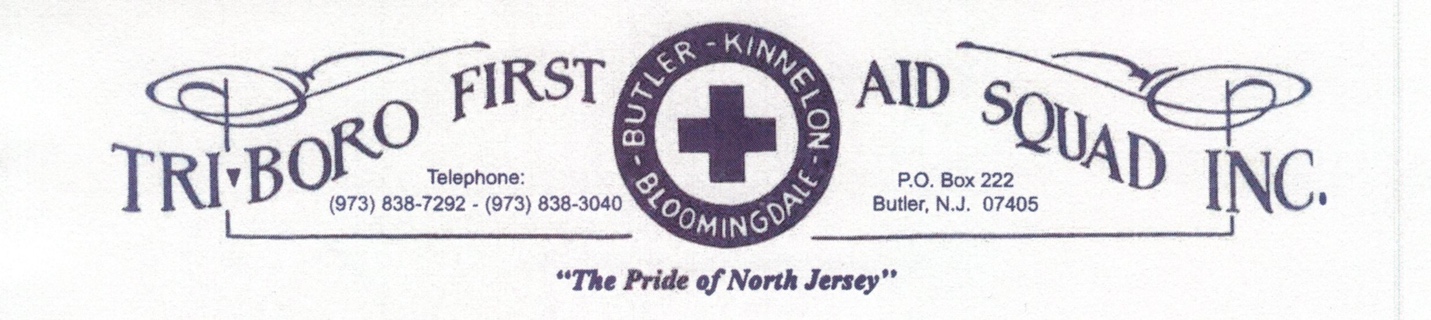 TBFAS Meeting MinutesDate: October 11, 2022Meeting was called to order at  19:30 by Gayle Dunlap, President with a salute to the flag followed by an inspirational quote read by Anish Kuriachen. Roll call taken by Dee Dunlap-Dean. Changes need to be made to September 2022 minutes:  under new business, DKG would like to use the building Dec 3 and Feb 4; Captains report change Daniele to Danielle; St. Claires, not Chilton. Motion to accept minutes with changes by Hazel Whitty, seconded by John Futcher.Evelyn Shubert, Bloomingdale Councilwoman who is  liaison to the squad came to the meeting and spoke about ways she may help the squad with fundraisers.Treasurer’s Report: Joyce ReyesBeginning Balance:  88,359.90Internal Audit Adjustment:  3,515.74Deposits: 1,025.00Expenses: 7,229.09Balance: 82,155.81Fund Drive to Date: 75,479.19Gold Cross: Dee Dunlap-Dean:  Convention is this weekend, I will be attending. EMT extensions are over. If patient in rig is handcuffed, they need to be handcuffed in front not behind. Batteries are still hard to find for AED and stretchers. It is mandatory for all squads to have a medical director, we have one, inspections are ongoing. Trauma course $140 at St. Joes not covered under EMT fund, 16 CEUs. Nominating committee for 17th district staying the same and all positions staying the same.  WM is still tabled for resignation, UGL no longer exists. Next meeting is in Lincoln Park, a couple NJ state assembly bills they are going to pick 3 for us to back. Grant for 10 mil for covid relief, GIT credit to health care workers and first responders if you want to contact assembly to support the bills, the numbers are A2197  A1153.  The third one, A757 allows certain members to claim $500 but you need 400 duty hours per year.  None are approved yet.   There is one more they are considering, A1119 which would allow EMS workers to break into cars if animal is in a hot car.  Monkey pocks monitored by DOH.  Increase on weapons calls. Health & Welfare: Leslie Graf:  former TBFAS member, Matt Mudd, recently passed away, we sent floral arrangement to the service.Special Events: Patti Tabler:  working on installation dinner plansLoan Outs: Michael Johnston:  no reportTeen Squad: Patti Tabler:  no reportBy Laws: Linda McKnight:  committee has been meeting and making progress , next meeting is 11/05 at 2:00 at TBFASPublicity: Buzz Warren:  no reportRefreshments: Amanda LoCicero:  thank you to the committeeUniforms: Alysha Futcher:  no reportRadios: John Futcher: no reportI & G: Dee Dunlap-Dean:  met and handled 1 matterOxygen: George Chernetz:  no report Membership: Dee Dunlap-Dean:  1 new application from EMR classBuilding & Grounds: Bill Dunlap:  back bathroom, problem, came up through shower, been fixed. Roto rooter came in and fixed it. Cleaned out to the street. Waiting for Lowes on deck. Almost done w/ base molding in room. Friday sprinkler shut down for maintenance. Would like to put flowers out front.Ways & Means: Patti Tabler:  Medium night was a success, just under $1000  for the night profitInsurance: Skip Mullin:  no reportHealth & Safety:  George Chernetz:  no reportAd Hoc Tablets:  Patti Tabler: Dee gave info to committee, Anish got info on tablets. If we paid off the tablets through Verizon $140 / month;  T-Mobile Free and $85 / month but not 5G compatible.  We need 5G, so we are going to purchase the tablets with the money that was given from the estate donation.  We are waiting for T-Mobile to discount them.  May buy from Costco and the cases and keyboards off Amazon.  The monthly charges are T-Mobile $23.94/tablet which is $85.50 – $13.68 discount  = $71.82.  Program is the free version for the software.Ad Hoc Rig:  Mary Hall:  no reportCaptain’s Report: John Futcher:  171 calls, 1544 year to date, Morris County took, 40 calls. We had 131 dispatched and covered 110, we missed 21 for 76 % coverage for the month.  36 in good shape 37 in good shape. 38 had 02 leak; shock absorbers and doors, wheel alignment.  Went to pick up Rig, it wouldn’t start, it was the O-rings in fuel injector, replaced spark plugs coil & wires, o/f change, still OOS, stretcher back in rig, battery is charging. Stair chairs are complete tracks and bearings. 3 batteries on order one exploded on 38 last week. AED pads on b/o. Lt’s Report:  Hazel Whitty: get out and give it all you got.Chief Instructor: Gayle Dunlap:  This month’s training is the darker side of EMS. Thank you to the people that came to the drill on Sunday; first aid Scout Rally is changed from 10/26 to Wed. March 15th; EMR class has 6 students. President’s Report: Gayle Dunlap:  thanks to all covering events. There is a Sunday crew for the event need duty crew.  One all call a month for each member and a few weekend hours would greatly benefit our call numbers.Correspondence: Annette Vanderhoff:  read letters from Barbara Caruso, Michael & Kathleen Schimpf and Marian Craig Leers Charitable Trust.  Letter from Dianne Boylan for a 3 month leave of absence she will be out of state and this includes October instructional meeting. Letter from Rania Amer resigning as service secretary.Absences: September business meeting: Mechell Minikus, school; Alysha & Jason Hammaker, fire convention. September instructional, Rania Amer, sick; Alysha & Jason Hammaker, working; David Pandoscak, school; Christopher Worden, EMT course.  October business meeting: Christopher Worden, work; Matthew Marletta, school; Deborah Keller, work; George Chernetz, work; Skip Mullin, work; Danielle Arndt, sick; David Pandoscak, school.Presentation of Bills:  Joyce Reyes:  motion to accept the bills Mary Hall, seconded by Dee Dunlap-Dean, motion carriedOld Business:  Steve Widmer, Kim, a former member says hi to everyoneNew Business:  John Futcher would like to use the building on 12/17 for granddaughter’s birthdayPatti Tabler made a motion to move forward with purchasing the accessories for the iPad, no more than $240.00 and spending no more than $85 /month for the service.  Seconded by Steve Widmer, motion carried.Joyce Reyes made a motion to accept placing clothing bins in the parking area for a squad fundraiser, motion is tabled until more information can be given.Gayle Dunlap: several patients have Cdiff, please be fully gowned before going In to house, mask, gloves, gown. Everything cleaned with bleach. Anything that touches them – bleach.  Squad members and patients to have masks when going into hospital. Nomination committee, wrote their nominations on the board and took any other nominations from the floor. Results are listed below.  Anyone needing an absentee ballot should contact head of I&G, Dee Dunlap-Dean.Motion to adjourn 20:52 by Mary Hall, seconded by John FutcherRespectfully submitted,Annette Vanderhoff, EMRSquad SecretaryNominations:President:  Gayle DunlapVice President:  Leslie GrafSecretary: Mary HallTreasurer: Joyce ReyesAsst Treasurer: Annette VanderhoffService Secretary: Danielle ArndtAsst Service Secretary:  Patti TablerChief Instructor: Gayle DunlapCaptain: John FutcherAsst Captain: Bill DunlapNite Lt: Brian Tepe, Amanda Lo Cicero, Anish KuriachenDay Lt: Hazel Whitty